Ureteroscopy and Fulgeration LesionItem Number: 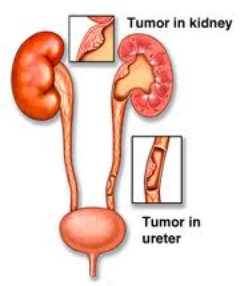 Why is it done? Viewing suspicious lesions in upper urinary tracts (ureter and renal pelvis) Flexible uretero-renoscopy to review inside of renal pelvis and renal calyces Removal of lesion using laser Rigid  is better for the ureteric inspectionHow is it done? Patients will receive a general  anaesthesia. Prophylactic antibiotics is given. The correct kidney is identified and marked while you are awake You would have had a cystoscopy with retrograde pyelogram 10 days prior with placement of ureteric stent to prepare your ureter A cystoscopy will be done first to remove the stent and 2 guidewires will be placed to enable access up the ureter Depending on the position of the lesion, either a rigid or flexible uretero-renoscope will be used. Suspicious lesions may be biopsied and fulgerated. Laser fulgeration or Diathermy may be used. Catheters will be removed the next morning   depending on the presence of blood in the urine Extended use of a ureteric stent may be advised, depending on degree of bleeding.							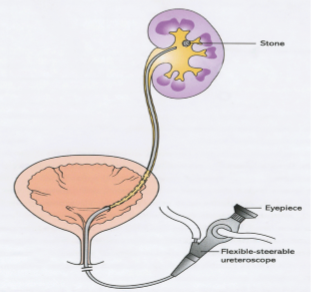 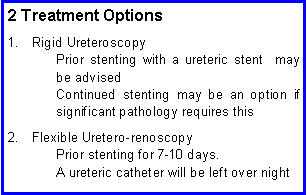 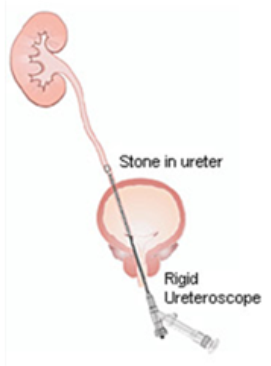 .						ComplicationsSide–effects Ureteric perforation Stricturing / Narrowing Disruption of ureter Stent Irritation Procedure abandoned due to bleedingCopyright 2019 Dr Jo Schoeman